ГИБДД напоминает водителям об особенностях вождения в зимний периодГосавтоинспекция напоминает, что с наступлением зимнего периода водители начинают сталкиваться с тяжелыми дорожными условиями, которые стремительно могут меняться за короткие промежутки времени. Резкие перепады температуры, осадки в виде снега, а также сильный ветер могут изменить дорогу до неузнаваемости. Даже хорошо знакомая автодорога может измениться в короткий срок и преподнести вам неприятные сюрпризы. Так что владельцам транспортных средств нужно быть особенно внимательными и осторожными на дороге. Четыре ДТП зарегистрировано на территории      Усть-Катавского городского округа 14 ноября, когда в городе выпал первый.Вождение автомобиля в зимних условиях также требует высокой концентрации и внимания, обязывая водителя выполнять определенные действия за рулем и соблюдать ряд условий при эксплуатации машины. Прежде чем отправиться в дорогу вы должны удалить с кузова машины весь снег. Таким образом, вы предотвратите попадание снега и льда во время движения по дороге на другие автомобили. В противном случае вы не только рискуете повредить транспортные средства других участников дорожного движения, но можете ограничить видимость водителям, которые движутся позади вас.Никогда не выезжайте на дороги общего пользования, если стекла автомобиля покрыты снегом или льдом. Помните, что перед тем как тронуться с места, все стекла транспортного средства должны быть очищены от снега и наледи. Движение с загрязненными стеклами и боковыми зеркалами заднего вида очень опасно. Также, прежде чем отправиться в путь, убедитесь, что вся оптика автомобиля не загрязнена снегом, зимней грязью и льдом. Это может привести к ДТП.Манера вождения у водителей так же должна соответствовать дорожным и погодным условиям. В зимний период особенно опасно совершать резкие маневры, которые могут привести к потере контроля над транспортным средством.Подъезжая к пешеходным переходам необходимо заблаговременно сбросить скорость, во избежание экстренного торможения, в зимний период тормозной путь значительно увеличивается, что, в случае появления пешехода на проезжей части, может не позволить автомобилю вовремя остановиться.Пешеходам, так же стоит быть осторожнее и осмотрительнее, пересекая проезжую часть. Прежде чем продолжить движение необходимо убедиться в собственной безопасности, что все автомобили остановились и пропускают вас, и только после этого начинать движение. Если вы резко появитесь на проезжей части, даже если водитель успеет вовремя среагировать, погодные условия могут не позволить транспортному средству вовремя остановиться.Так же, сотрудники Госавтоинспекции напоминают, что согласно пункту 4.1 Правил дорожного движения, люди, находящиеся ночью на проезжей части дороги вне заселенной местности, должны иметь световозвращающие приспособления.В зимний период это особенно актуально. В сумерках или в темноте пешехода на дороге почти не видно. Благодаря световозвращающим элементам пешеходы в условиях плохой или недостаточной видимости обеспечены безопасностью на дороге. Яркое световое пятно, создаваемое световозвращателем, привлечет внимание водителя и позволит ему вовремя заметить пешехода. Человек, имеющий при себе такой элемент, виден на расстоянии втрое превышающем способность водителя заметить его без отражателя (130-400м).Сотрудники Госавтоинспекции рекомендуют родителям контролировать ношение ребенком световозвращающих элементов независимо от времени суток и времени года, особенно в непогоду. Вместе с этим дети-пешеходы должны знать и соблюдать правила безопасного поведения на дороге.Уважаемые пешеходы, помните, что ваша безопасность в ваших руках! Используйте световозвращающие элементы на одежде во время передвижении по проезжей части в темное время суток или в условиях недостаточной видимости. Кроме того уделите особое внимание юным участникам дорожного движения. Проконтролируйте, чтобы на ваших детях всегда были элементы со световозвращающим покрытием.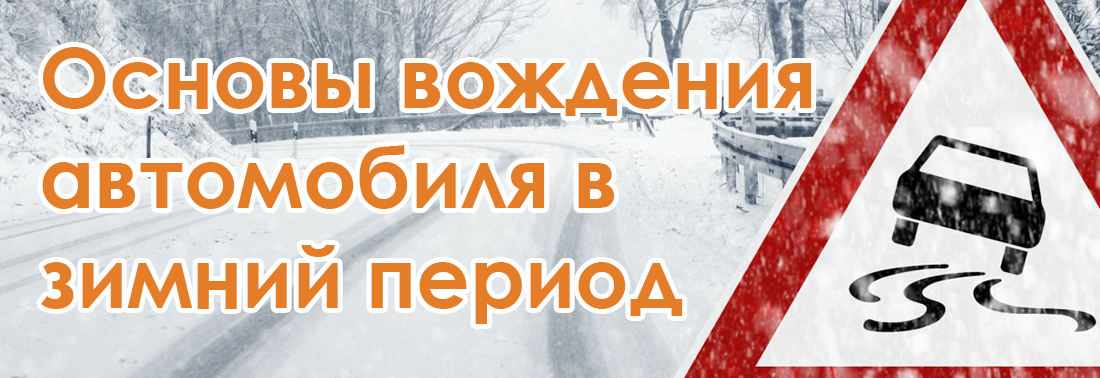 